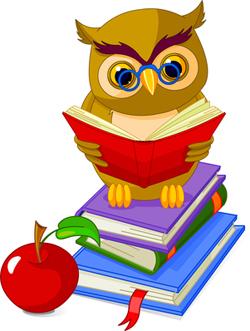 муниципальное бюджетное дошкольное образовательное учреждение «Новоаганский детский сад комбинированного вида «Снежинка» ОглавлениеКраткая аннотация проекта ………………………………………….. .3Обоснование необходимости проекта………………………………....4Цель и задачи проекта……………………………………………. …...5Основное содержание проекта…………………………..…….……....5Этапы реализации проекта…………………………….…..………..….7Ресурсы.…………………………………………….….…..…………...12Партнер..………………………………………….………..…………...13Целевая аудитория...……………………..………………..……….…..13 План реализации проекта.……………………………..……………....13Ожидаемые результаты……………………………………………..…15Перспективы дальнейшего развития………………………………....15     Литература…………………………………………………………….......161. Краткая аннотация проекта Данный проект «Юный мыслитель» направлен на формирование словесно - логического мышления у старших дошкольников в экспериментальной деятельности средством пиктограмм.    В современном мире, когда все острее ощущается потребность в новых, нестандартных способах мышления и все большую ценность приобретает умение находить неожиданные решения и любую ситуацию принимать, как возможность решить интересную задачу, особое значение имеет развитие познавательного потенциала личности ребенка в старшем дошкольном возрасте. Лучшим способом формирования словесно-логического мышления у детей, является организация познавательно-экспериментальной  деятельности, где воспитанники – с разной интеллектуальной подготовкой, могут решать нетиповые, поисково-творческие задачи, не связанные с учебным материалом, поскольку их решение опирается на поисковую активность и сообразительность ребенка.В дошкольном возрасте ребенку сложно представить абстрактные понятия,  научиться  работать с ними, так как мыслительные задачи  решаются  с преобладающей ролью внешних средств (наглядность).Одним из наглядных средств формирования словесно-логического мышления является пиктограмма. Дети не только слышат свою и обращенную к ним речь, но и имеют возможность ее видеть, т.е.  пиктограмма  есть  символическое  изображение, заменяющее слово. Данный факт особенно четко прослеживается в процессе формирования словесно-логического мышления у дошкольников. Все это послужило для создания данного проектаПроект  имеет социальную и практическую значимость  и направлен на интеллектуальное развитие детей старшего дошкольного возраста.  2.Обоснование необходимости проектаНесмотря на достаточную степень изученности проблемы формирования словесно-логического мышления  у старших  дошкольников,  не в полную меру разработан один из её аспектов – использование пиктограммы  в экспериментальной деятельности в  формировании словесно-логического мышления. Пиктограмма помогает осознать процесс понятия, суждения, умозаключения  в ходе экспериментальной деятельности,  что обусловлено интеллектуальным и речевым развитием дошкольника. Однако, к использованию пиктограмм обычно обращаются как средству облегчающему развития общения, речи, а опыт работы по формированию словесно-логического мышления старших дошкольников в экспериментировании с использование пиктограмм  не в полную меру используется в дошкольном образовании. Выявленное  противоречие позволило обозначить проблему: как построить работу по формированию словесно-логического мышления старших дошкольников в экспериментировании с использованием пиктограмм? Актуальность проблемы подтолкнула на создание данного проекта. В проекте рассматривается проблема использования пиктограммы как средства формирования словесно-логического мышления старших дошкольников в экспериментальной деятельности. Данный проект имеет научно-познавательную направленность и представляет собой вариант организации работы по формированию словесно-логического мышления у старших дошкольников в экспериментальной деятельности средством пиктограмм.  Проект  составлен с учетом требований ФГОС ДО.В рамках данного проекта формируются познавательные и речевые навыки воспитанников ДОУ, которые необходимы для успешного обучения ребенка в школе и  самореализации, как в учебной, так и внеурочной деятельности.        3. Цели и задачи проекта Цель: организация работы по формированию словесно - логического мышления у старших дошкольников в экспериментальной деятельности средством пиктограмм. Задачи:  Проанализировать  научную и методическую литературу по теме работы; Выявить  уровень  сформированности словесно-логического мышления у воспитанников старшего дошкольного возраста;Представить опыт работы  по формированию словесно-логического мышления воспитанников старшего дошкольного возраста в экспериментальной деятельности средством пиктограмм.4.Основное содержание  проекта       Методологическую базу педагогического опыта составляет: положения о развитии словесно-логического мышления дошкольников:  Л.С.  Выгодский,  С. Л. Рубинштейн,  Ж. Пиаже,  Н.Н.  Поддьяков;концепция развития познавательной  деятельности и познавательной активности в дошкольном детстве  А.В. Запорожец, Н.Н. Поддьяков, А.Н. Поддьяков,   О.В. Дыбина,   И.Э. Куликовская,   Н.Н. Совгир, А.И. Савенкова);исследования в области  графических  моделей: Л.А. Венгер, В.С. Мухина, Л.С. Выгодский,  А.Р. Лурия, Б.А. Глинский.Новизна и теоретическая значимость представленного проекта  заключается в отборе и апробации современных образовательных технологий форм и методов  использования пиктограмм в экспериментальной деятельности старших дошкольников, позволяющих добиться более высокого уровня развития словесно-логического мышления.Проект разработан   в соответствии с принципами и подходами:Личностно ориентированные принципы.Адаптивности - создание открытой адаптивной модели воспитания и развития детей дошкольного возраста, реализующей идеи приоритетности самоценного детства, обеспечивающий гуманный подход к развивающейся личности ребенка.Развития - основная задача детского сада – это развитие дошкольника и, в первую очередь целостное развитие его личности и готовность личности к дальнейшему развитию.Психологической комфортности – психологическая защищенность ребенка, обеспечение эмоционального комфорта, создание условий для самореализации.2) Культурно-ориентированные принципы.образа мира и целостности содержания образования – представление дошкольника о предметном и социальном мире должно быть единым и целым.смыслового отношения к миру – образ мира для ребенка – это не абстрактное, холодное знание о нем. Это не знания для меня: это мои знания. Это не мир вокруг меня: это мир, частью которого я являюсь и который так или иначе переживаю и осмысливаю для себя.ориентировочной функции знаний – формирование у воспитанника ориентировочной основы, которую он может и должен использовать в различных видах своей познавательной деятельности.3) Деятельностно - ориентированные принципы: обучение деятельности – не передача детям готовых знаний, а организация такой детской деятельности, в процессе которой они сами делают  «открытия», узнают что-то новое путем решения проблемных задач.опора на предшествующее развитие – опора на имеющиеся знания.креативный – способность переносить ранее сформированные навыки в ситуации самостоятельной деятельности.предметности – организация обучения таким образом, что бы изучаемый предмет был по возможности воспринят всеми органами чувств: слухом, зрением, осязанием, обонянием, тактильными ощущениями.наглядности – использование натуральных предметов и различных вариантов изобразительных средств.В проекте определены основные направления,  этапы и задачи, педагогические и  организационные условия, необходимые  для достижения поставленной цели и получения образовательного результата. 5. Этапы реализации проекта: I этап - подготовительный.Данный этап состоит из компонентов: изучение методической литературы по данному вопросу;определение целей и задач проекта;планирование по разделу «Познание, опытно - экспериментальная деятельность»;разработка дидактического материала для занятий по  опытно-экспериментальной деятельности  (пиктограммы, план схемы, игры);подбор диагностических методик   по разделу «Познание, опытно-экспериментальная деятельность»;          На данном этапе изучается педагогическая, психологическая,  методическая литература по проблеме.  II этап- диагностический. Данный этап состоит из компонентов:Определить показатели, диагностические задания и критерии оценки уровней сформированности словесно-логического мышления  у воспитанников старшего дошкольного возраста способом  систематизации и классификации методического материала. Проанализировать полученные результаты по формированию словесно-логического мышления у воспитанников старшего дошкольного возраста.Изучить состояние работы по формированию словесно-логического мышления  у воспитанников старшего дошкольного возраста.Обобщить полученные результаты и сделать выводы для определения направлений  дальнейшей работы.Для проведения мониторинга уровня сформированности словесно-логического мышления у старших дошкольников  были использованы в адаптированном варианте методики: тест  на  оценку словесно - логического мышление детей 5 - 7 лет Й. Ерасек; комплексная  диагностика уровня освоения программы «Детство» под редакцией В.И. Логиновой III этап –основной. На данном этапе проводятся следующие виды работ: разрабатывается  и апробируется  комплексная система  работы по формированию словесно-логического мышления у старших дошкольников  в экспериментальной деятельности средством пиктограмм  создается банк методических и дидактических материалов.составляется и апробируется перспективный план работы с детьми; Работа по формированию словесно – логического мышления  у воспитанников  старшего дошкольного возраста  в экспериментальной деятельности средством пиктограмм в совместной деятельности ребенка и взрослого и в самостоятельной деятельности детей. При формировании словесно-логического мышления  у дошкольников старшего возраста  в экспериментальной деятельности средством пиктограмм использовались следующие приемы: объяснение, инструкция, постановка вопроса, показ наглядного объекта, показ практического действия, соотнесение ребенком схематичного изображения с реальным объектом, создание проблемной ситуации.                 Предложенный опыт  отражает основные направления деятельности по формированию словесно-логического мышления  у воспитанников старшего дошкольного возраста в экспериментальной деятельности средством пиктограмм.  Задачи и содержание работы  на основном этапе опыта: развивать мыслительные операции (анализ, синтез, классификацию, обобщение и др.)  в экспериментальной деятельности средством пиктограмм;развивать речемыслительную деятельность (умение рассуждать, делать умозаключения, обобщения)    в экспериментальной деятельности средством пиктограмм;стимулировать познавательную  активность и любознательность ребенка.Опыт работы предусматривает необходимость охраны и укрепление физического и психического здоровья детей, обеспечение эмоционального благополучия каждого ребенка. Объем материала рассчитан в соответствии с  возрастными физиологическими нормативами, что позволяет избежать переутомления и дезадаптации дошкольника.  Экспериментальная деятельность проводится в форме совместной организованной  деятельности воспитателя и детей  один раз в неделю с детьми старшего дошкольного возраста  по 25 – 30 минут. В целях систематизации  опыта работы по формированию словесно-логического мышления у старших дошкольников  в экспериментальной деятельности средством пиктограмм  разработала перспективное планирование по  организации совместной деятельности педагога и ребенка,  которое  могут использовать другие педагоги в своей работе с детьми старшего дошкольного возраста. В перспективном планировании  темы усложняются по содержанию, по задачам, способам их реализации (информационный,  действенно – мыслительный, преобразовательный).  При выборе темы соблюдаю следующие правила:Тема должна быть интересной ребёнку, должна увлекать его.Тема должна быть выполнима, решение её должно принести реальную пользу участникам исследования (ребёнок должен раскрыть лучшие стороны своего интеллекта, получить новые полезные знания, умения и навыки).Тема должна быть оригинальной, в ней необходим элемент неожиданности, необычности.За основу   экспериментальной  деятельности   взяты    объекты неживой природы. В экспериментальной деятельности использую только краткосрочные эксперименты, так как  краткосрочные эксперименты соответствуют  психофизиологическим особенностям  детей старшего дошкольного возраста, дают больший простор для детского творчества, поощряют любознательность, стимулируют их самостоятельные поиски отдельных фактов и общих закономерностей. Знания,  полученные во время проведения опытов запоминаются надолго.При проведении  экспериментальной деятельности  придерживаюсь следующей структуры: Постановка проблемы;Поиск путей решения проблемы;Проверка гипотез, предположений;Обсуждение увиденных полученных результатов;Формулировка выводов;На каждом этапе экспериментальной деятельности использую, пиктограмму как средство для формирования словесно-логического мышления старших дошкольников. Такой алгоритм работы позволяет  активизировать мыслительную           деятельность, побуждает детей к самостоятельным исследованиям.Этапы обучения старших дошкольников  работе с пиктограммамиОзнакомление ребёнка со знаком-символом и уточнение его понимания.Идентификация символа (показываем ребёнку пиктограммы, предлагаем опознать их и соотнести с  объектом неживой природы).Выбор нужной пиктограммы из ряда других (из нескольких пиктограмм ребёнок должен узнать и показать ту, которую назвал взрослый).Выбор двух одинаковых пиктограмм среди ряда других.Выбор такой же пиктограммы среди определённого множества других.Конструирование фразы с помощью пиктограмм (ребёнок выбирает и показывает пиктограммы в той последовательности, в какой произносятся слова, чтобы получилась нужная фраза).Выбор из нескольких фраз той, которую назвал взрослый.2. Алгоритм установления связи между изображениями предметов и их функций.Составить из пиктограмм пару  (предлагаем ребёнку соединить стрелкой пиктограмму изображающую предмет, с пиктограммой отражающей действие, которое можно производить с этим предметом;Выбрать те, которые относятся к одной тематической группе.Четвёртый лишний.Найти и исправить ошибку в парах пиктограмм, соединив стрелкой соответствующие друг другу;Найти и исправить ошибку во фразе (из нескольких пиктограмм выбрать нужную).3.Последовательность логического конструирования фразы путём самостоятельного выбора необходимого символа.С опорой на план-схему в виде пиктограмм выполняет  эксперимент.Подобрать группу пиктограмм по характеристике исследуемого объекта. Составить логические цепочки.. Таким образом, система невербальных средств общения предусматривает формирование логической цепочки:Первоначальное понятие «знак» (пиктограмма).Обобщающее понятие.Закрепление навыка самостоятельных действий с пиктограммами.Самостоятельная ориентировка в системе знаков.IV. этап -  диагностико – аналитический включает в себя:оценка качества и устойчивости результатов; обобщение и распространение опыта.Опыт может распространяться путём проведения  мастер-классов,  семинаров, практикумов, фестивалей педагогического творчества, выставок методических разработок, создания печатной продукции.6. Ресурсы:канцтовары (бумага, цветные и простые карандаши, прописи, ножницы) ;проектор, экран для использования электронных презентаций по звуковому анализу слов;оборудование уголка экспериментирования,дидактический материал для проведения занятий, наглядные пособия,дополнительный нетрадиционный материал,музыкальный центр, аудиозаписи, диски,дидактические игры, настольно-печатные игры7. Партнеры:  Партнерами в реализации проекта являются  воспитатели старшей группы и родители (законные представители), получающие консультации и рекомендации от педагогов.8. Целевая аудитория:   Дети старшего дошкольного возраста. 9. План реализации проекта.10. Ожидаемые результатыВ результате реализации проекта  «Юный мыслитель» дошкольник:   умеет принимать и ставить цель решать проблемы, анализировать объект или явление, выделять существенные признаки и связи, сопоставлять различные факты, выдвигать различные гипотезы, отбирать средства и материалы для самостоятельной деятельности, осуществлять эксперимент, делать определенные умозаключения и выводы. Таким образом, если учить ребенка творчески мыслить, грамотно и аргументировано высказывать идеи, это непременно, приведет к переходу на иной уровень развития словесно-логического мышления - мышления на основе анализа и систематизации знаний.11. Перспективы дальнейшего развития проекта1. Систематизация работы с родителями.2. Разработка методических рекомендаций для педагогов.3.Расширение игрового комплекса (картотека опытов, с применением пиктограмм). Список литературы Агеев В.Н. Семиотика. – М.: Издательство «Весь Мир», 2002. – 256 сБольшая советская энциклопедия. - М: БСЭ. 3-е изд., 1978Венгер Л. А. Развитие способности к наглядно-пространственному моделированию[Текст] / Л. А. Венгер. // Дошкольное воспитание. – 1982. - № 9. – С. 4-5.Выготский Л.С. Мышление и речь. Сборник сочинений в 6-ти томах, том 2. –М., 1982.Выготский Л.С. Психология развития человека. — М.: Изд-во Смысл; Эксмо, 2005. — 136 с.Власова Н.Г. Игры - экспериментирование и их место в воспитательно-образовательной программе ДОУ. // Информационно -методический и научно - педагогический журнал. - Приложение № 4, 2001. - 24-36.Вершинина, Н.Б. Комплексная диагностика уровней освоения программы «Детство» под редакцией В.И. Логиновой: диагностический журнал. Подготовительная группа [Текст] / Н.Б. Вершинина.- Волгоград.: Учитель, 2011.-47с.Гальперин П.Я. Введение в психологию: Учебное пособие для вузов  -- М.: Книжный дом «Университет», 1999. - 332 с.Головин С.Ю.  Словарь практического психолога Харвест Минск; 1998     ISBN 985-433-167-9Дыбина О.В,  Подьяков Н.Н.   Ребенок в мире поиска: Программа по организации поисковой деятельности детей дошкольного возраста, ТЦ   Сфера  2005. Иванова А.И. Экологические наблюдения и эксперименты в детском саду: Мир растений. – М.: ТЦ Сфера, 2007. – 240 с. (Программа  развития) Ивина. А.А. Философия: Энциклопедический словарь. — М.: Гардарики. Под редакцией  2004Каменская В.Г., Мельникова И.Е. Психология развития: общие и специальные  вопросы : учеб. пособие СПб.: Детство-Пресс, 2008. Козлова, С.А., Куликова Т.А. Дошкольная педагогика; С.А. Козлова, - М.: Академия, 2007.Копорулина В.Н. Психологический словарь/ авт.-сост. В.Н. Копорулина, М.Н. Смирнова, Н.О. Гордеева. Л.М. Балабанова: под общей ред. Ю. Л. Неймера. – ростов – на – Дону: феникс, 2003. – 640 с. Логинова В.И.  Бабаева Т.И., Ноткина Н.А и др. Программа Детство: программа развития и воспитания детей в детском саду /.  - СПб., 1999. Мартынова Е.А. Организация опытно-экспериментальной деятельности детей 2-7 лет : тематическое планирование, рекомендации, конспекты занятий/ авт. – сост. Е.А. Мартынова, И.М. Сучкова. – Волгоград : Учитель, 2012. – 333 с.Мухина В.С. Возрастная психология: феноменология развития, детство, отрочество: Учебник для студ. Вузов. – 7-е изд., стереотип. – М.: Издательский центр «Академия», 2003. – 456 с.Немов Р.С .Психология: Учеб. для студентов высш. пед. учеб. заведений: В 3 кн. Кн. 2. Психология образования. - 3-е изд. - М.: Гуманит. изд. центр ВЛАДОС, 1997. Пиаже Ж. Генезис элементарных логических структур. –М., 1963Поддьяков Н.Н. К вопросу о развитии мышления дошкольников // Хрестоматия по возрастной и педагогической  психологии. — Ч. II. — М., 1981.Поддьяков Н.Н.  Особенности психического развития детей дошкольного возраста – М., 1996. 23с Пидкасистый П.И. Педагогика. Учебное пособие для студентов педагогических вузов и педагогических колледжей - М: Педагогическое общество России, 1998. - 640 с.Пятница Т.В. Справочник  дошкольного логопеда / Т.В. пятница, Т.В. Солоухина-Башинская. – Изд. 2-е. – Ростов н/Д: Феникс, 2011. – 479м. Рубинштейн С.Л. Основы общей психологии. – М., 1946. Смирнова Е.О.   Психология ребенка  от рождения до семи лет Москва  школа - пресс. 1997 Савенков А.И. Путь к одаренности: исследовательское поведение дошкольников. СПб.: Питер, 2004. - 272 с.Тихомиров О.К. Структура мыслительной деятельности человека. – М., МГУ, 1988.ЭтапЭтапСрокиСрокиСрокиИтоговый продукт ОтветственныйI этап. Подготовительный. 2012- 2013I этап. Подготовительный. 2012- 2013I этап. Подготовительный. 2012- 2013I этап. Подготовительный. 2012- 2013I этап. Подготовительный. 2012- 2013I этап. Подготовительный. 2012- 2013I этап. Подготовительный. 2012- 20131. Изучение нормативной документации, регламентирующей организацию работы воспитателя образовательного учреждения2. Изучение специальной методической литературы по проблеме  формирования словесно-логического мышления у старших дошкольников в экспериментальной деятельности средством пиктограмм.3.Создание банка методических и дидактических материалов для проведения занятий.апрель, майв течение годаапрельмайапрель, майв течение годаапрельмайПакет нормативно-правовых документовПерспективное планирование Информационный банк материаловЖурнал регистрации консультацийПакет нормативно-правовых документовПерспективное планирование Информационный банк материаловЖурнал регистрации консультацийПакет нормативно-правовых документовПерспективное планирование Информационный банк материаловЖурнал регистрации консультацийвоспитательвоспитательвоспитательвоспитательIIэтап. Диагностический  - 2013 год IIэтап. Диагностический  - 2013 год IIэтап. Диагностический  - 2013 год IIэтап. Диагностический  - 2013 год IIэтап. Диагностический  - 2013 год IIэтап. Диагностический  - 2013 год IIэтап. Диагностический  - 2013 год 2.1. Стартовое    обследование детей ; сентябрьсентябрьмониторингИндивидуальный маршрут мониторингИндивидуальный маршрут мониторингИндивидуальный маршрут воспитательIII этап.  Основной  2013-2014гг.III этап.  Основной  2013-2014гг.III этап.  Основной  2013-2014гг.III этап.  Основной  2013-2014гг.III этап.  Основной  2013-2014гг.III этап.  Основной  2013-2014гг.III этап.  Основной  2013-2014гг.3.1. Планирование образовательного процесса по формированию словесно -логического мышления в экспериментальной деятельности средством пиктограмм.3.2. Проведение фронтальных занятий по формированию словесно логического мышления в экспериментальной деятельности средством пиктограмм.банк методических и дидактических материалов.сентябрь в течении годавтечение учебного годасентябрь в течении годавтечение учебного годасентябрь в течении годавтечение учебного годаПерспективный план по формированию словесно-логического мышления в экспериментальной деятельности средством пиктограммКонспекты занятий Дидактические материалы (схемы, пиктограммы, план-схемы), консультации для родителей и педагогов ДОУПерспективный план по формированию словесно-логического мышления в экспериментальной деятельности средством пиктограммКонспекты занятий Дидактические материалы (схемы, пиктограммы, план-схемы), консультации для родителей и педагогов ДОУвоспитательвоспитательIV  этап. Контрольно-диагностический май  2014 годIV  этап. Контрольно-диагностический май  2014 годIV  этап. Контрольно-диагностический май  2014 годIV  этап. Контрольно-диагностический май  2014 годIV  этап. Контрольно-диагностический май  2014 годIV  этап. Контрольно-диагностический май  2014 годIV  этап. Контрольно-диагностический май  2014 год4.1. Диагностика уровня   сформированости словесно логического мышления у старших дошкольников4.2.Обобщение и распространение опыта АпрельмаймайАпрельмаймайСравнительный анализ результатомПубликации, доклады, семинары, интернет-ресурсыСравнительный анализ результатомПубликации, доклады, семинары, интернет-ресурсыСравнительный анализ результатомПубликации, доклады, семинары, интернет-ресурсывоспитательвоспитатель